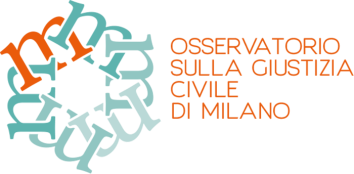 COORDINAMENTO NAZIONALE DEGLI OSSERVATORI SULLA GIUSTIZIA CIVILE25 novembre 2017 ore 10.30Bologna Fondazione Forense Bolognese via del Cane n.10/aqui sotto la missiva di convocazione della prossima riunione del Coordinamento nazionale degli Osservatori sulla giustizia civileCarissimi,eccoci ad affrontare un nuovo anno, condividendo i faticosi ma ineludibili percorsi di ricerca della giustizia e del diritto, cercando di avvicinarli, attraverso varie strade che culmineranno nell’Assemblea annuale di fine anno.L’Assemblea si terrà a Reggio Emilia, se ricordo bene quanto ci dicemmo a Roma, all’ultima bellissima Assemblea.Abbiamo pensato quindi di svolgere la riunione di Coordinamento nazionale a Bologna, il 25 novembre prossimo, presso la Fondazione Forense Bolognese in Via del Cane, 10/a (ore 10,30).Dell’ospitalità ringraziamo Giovanni Berti Arnoaldi Veli, Presidente del Consiglio dell’Ordine e tutto il foro bolognese.Come avrete visto le attività sono già partite, si è già mosso il Gruppo su 'Giustizia e dialoghi transculturali’, e molti altri Osservatori sono ripartiti con le loro attività.Seguirà un ordine del giorno più specifico, intanto ci premeva farvi avere tempestivamente data e luogo della riunione, sperando che possiate partecipare numerosi.Colgo l’occasione per ricordare a tutti che il 20 ottobre prossimo, il cortile interno di Palazzo Pizzardi, sede del Tribunale di Bologna, sarà dedicato alla memoria di Carlo Maria Verardi: speriamo di poter partecipare in molti, per ricordare chi ci ha aiutato, allora come oggi, a proseguire questa ricerca di condivisione e dialogo.Un abbraccioLuciana Breggia(Firenze)